Bulletin / Banner Change Transmittal Form[ ]	Undergraduate Curriculum Council  [X]	Graduate CouncilSigned paper copies of proposals submitted for consideration are no longer required. Please type approver name and enter date of approval.  Email completed proposals to curriculum@astate.edu for inclusion in curriculum committee agenda. 1.Contact Person (Name, Email Address, Phone Number)2.Proposed Change3.Effective Date4.Justification – Please provide details as to why this change is necessary. Bulletin ChangesPage 91 A-State Graduate BulletinPsychology and Counseling Specialist in Education School Psychology Track For Academic Affairs and Research Use OnlyFor Academic Affairs and Research Use OnlyCIP Code:  Degree Code:Department Curriculum Committee ChairCOPE Chair (if applicable)Department Chair: Head of Unit (If applicable)                         College Curriculum Committee ChairUndergraduate Curriculum Council ChairCollege DeanGraduate Curriculum Committee ChairGeneral Education Committee Chair (If applicable)                         Vice Chancellor for Academic AffairsInstructions Please visit http://www.astate.edu/a/registrar/students/bulletins/index.dot and select the most recent version of the bulletin. Copy and paste all bulletin pages this proposal affects below. Follow the following guidelines for indicating necessary changes. *Please note: Courses are often listed in multiple sections of the bulletin. To ensure that all affected sections have been located, please search the bulletin (ctrl+F) for the appropriate courses before submission of this form. - Deleted courses/credit hours should be marked with a red strike-through (red strikethrough)- New credit hours and text changes should be listed in blue using enlarged font (blue using enlarged font). - Any new courses should be listed in blue bold italics using enlarged font (blue bold italics using enlarged font)You can easily apply any of these changes by selecting the example text in the instructions above, double-clicking the ‘format painter’ icon   , and selecting the text you would like to apply the change to.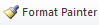 Please visit https://youtu.be/yjdL2n4lZm4 for more detailed instructions.University Requirements: University Requirements: See Graduate Degree Policies for additional information (p. 39) See Graduate Degree Policies for additional information (p. 39) Program Requirements: Sem. Hrs. COUN 6033, Social and Cultural Foundations of Counseling 3 COUN 7463, Couples and Family Counseling 3 ELFN 6763, Philosophies of Education 3 PSY 6113, Theories and Techniques in Helping Relationships 3 COUN 6203, Counseling PrepracticumPSY 6213, Statistics and Research Design in Psychology and Counseling 33 PSY 6513, Advanced Educational Psychology 3 PSY 6523, Behavior Assessment and Intervention 3 PSY 6573, Psychological Testing 3 PSY 6583, Individual Intelligence Testing 3 PSY 6603, Professional School Psychology 3 PSY 6613, Professional Consultation 3 PSY 6623, Child and Adolescent Psychopathology 3 PSY 7223, Research Design and Program Evaluation in Psychology and Counseling 3 PSY 7513, Psychoeducation Assessment 3 PSY 7523, Psychoeducational Interventions 3 PSY 7563, Theories of Learning 3 PSY 7583, Developmental and Differential Psychology 3 PSY 7613, Practicum in School Psychology (6 hours) 6 PSY 7633, Physiological Psychology and Psychopharmacology 3 PSY 782V, Supervised Internship (6 hours) 6 Sub-total 66 Total Required Hours: 66